Mt. Olive Lutheran Church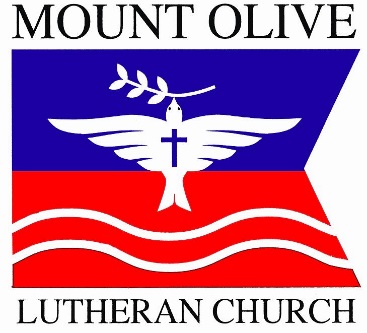 5218 Bartlett Blvd, Mound, MN 55364Pastor Michael Michalk		952-472-2756Church membership informationPlease save this document to your computer with your name as the file name. After entering the information requested below, please return the document to the church office by sending as an email attachment, or print and submit a paper copy. Thank you! Title: First name: Middle name: Last name: Suffix: Preferred name: Maiden/birth name: Current address: Other address: Dates to use other address: Home phone: May we list your home phone in church directory (Y/N): Cell phone: May we list your cell phone in church directory (Y/N): Email address: May we list your email in church directory (Y/N): Work phone: May we list your work phone in church directory (Y/N): Other contact information: May we list your other contact information in church directory (Y/N): The best way to contact me is by: Birthdate: Place of birth: Sex: Baptized (Y/N): Baptism date: Where were you baptized? Confirmed (Y/N): Confirmation date: Where were you confirmed? First communion date: Member of Mt. Olive (Y/N): Date you became a member of Mt. Olive: If transferring from another LCMS congregation, please give us the name and address of that congregation here: Other church background: Ethnic origin: What is your role in your household? Marital status: Wedding date: Where were you married? Name of spouse (spouse should complete separate form): # of children (each child should complete separate form): Occupation: Employer name/address: Military service and/or current status: Education level: Current school: Current grade level: Sunday School grade: I am interested in the following activities: I have the following skills, talents, and/or spiritual gifts that I would like to share: I have the following training (include date completed): 